FICHES ACTIVITES : DEFIS MATHSFICHES ACTIVITES : DEFIS MATHSFICHES ACTIVITES : DEFIS MATHSCarrésLe maçon a entouré les 4 carrés gris avec 14 carrés blancs. Combien faut-il de carrés verts pour entourer les carrés blancs ?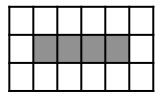 Il en faut 22.BillesCoralie a plus de billes que Patrice, mais moins de billes qu’Edouard. Qui a le moins de billes ?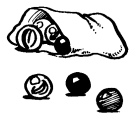 EdouardCoraliePatriceC’est Patrice qui a le moins de billes.Poules et moutonsUn berger possède 12 poules et 6 moutons. Combien de pattes d’animaux cela fait-il en tout ?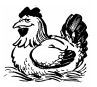 1 poule : 2 pattes1 mouton : 4 pattes12 poules : 12 x 2 = 24 pattes6 moutons : 6 x 4 = 24 pattes24 + 24 = 48 pattesCela fait 48 pattes.